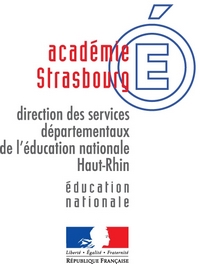 PROGRAMME PERSONNALISÉ DE RÉUSSITE ÉDUCATIVEDU CYCLE 2Nom et prénom de l’élève :………..…………………………………………….Garçon  Fille Date de naissance : ……………………………………………………………………..………….Nom et adresse du responsable légal : …………………………………………………….........…………………………………………………………………Téléphone : ………………………..CYCLE 2Éléments de parcours à l’école maternelleÉléments de parcours à l’école maternelleÉléments de parcours à l’école maternelleAnnée scolaireÉcole Enseignant (s)PARCOURS CYCLE 2PARCOURS CYCLE 2PARCOURS CYCLE 2Année scolaireÉcole Enseignant (s)FREQUENTATION SCOLAIREFREQUENTATION SCOLAIREFREQUENTATION SCOLAIREFREQUENTATION SCOLAIREPas ou peu d’absencesAbsences fréquentes de courte duréeAbsences fréquentes de longue duréeRetards fréquentsAIDES APPORTEES AU COURS DE LA SCOLARITEAIDES APPORTEES AU COURS DE LA SCOLARITEAIDES APPORTEES AU COURS DE LA SCOLARITEAIDES APPORTEES AU COURS DE LA SCOLARITEOui (précisez l’année scolaire)NonRefus de la famillePPRE / PAP / PAI / PPSAide du RASEDAPC Aides extérieures – précisez (orthophoniste, psychomotricien, SESSAD, AEMO, etc.) :Observations complémentaires : Observations complémentaires : Observations complémentaires : Observations complémentaires : RELATIONS DE LA FAMILLE ET DE L’ELEVE AVEC L’ENVIRONNEMENT SCOLAIRERELATIONS DE LA FAMILLE ET DE L’ELEVE AVEC L’ENVIRONNEMENT SCOLAIREDate Compte rendu des entretiensVOLET CPPOSITIONNEMENT DE L’ELEVEPOSITIONNEMENT DE L’ELEVEPOSITIONNEMENT DE L’ELEVEPOSITIONNEMENT DE L’ELEVELes réussitesLes difficultésPPREFrançais : Comprendre s’exprimer à l’oralLire-écrireComprendre le fonctionnement de la langueAllemandComprendre l’oralS’exprimer oralement en continuPrendre part à une conversationDécouvrir quelques aspects culturels de la langueEnseignements artistiquesArts plastiquesEducation musicaleEducation Physique et sportiveEnseignement moral et civiqueQuestionner le mondeMathématiques Nombres et calculsGrandeurs et mesuresEspace et géométrieVOLET CPMise en œuvre du PPRE (à dupliquer autant de fois que nécessaire)Bilan du PPRECompétence et/ou domaine des programmes Objectifs travaillés Période du ______________ au _______________Période du ______________ au _______________Période du ______________ au _______________Aides dans la classe (Stratégie d’enseignement, d’apprentissage, organisation du groupe, outils élève, APC) : (Stratégie d’enseignement, d’apprentissage, organisation du groupe, outils élève, APC) :Aide du RASED (se référer au projet d’aide) : (se référer au projet d’aide) :Aide extérieurSignaturesEnseignantDirecteurParents de l’élèveElèveDate de débutDate du bilanVOLET CE1POSITIONNEMENT DE L’ELEVEPOSITIONNEMENT DE L’ELEVEPOSITIONNEMENT DE L’ELEVEPOSITIONNEMENT DE L’ELEVELes réussitesLes difficultésPPREFrançais : Comprendre s’exprimer à l’oralLire-écrireComprendre le fonctionnement de la langueAllemandComprendre l’oralS’exprimer oralement en continuPrendre part à une conversationDécouvrir quelques aspects culturels de la langueEnseignements artistiquesArts plastiquesEducation musicaleEducation Physique et sportiveEnseignement moral et civiqueQuestionner le mondeMathématiques Nombres et calculsGrandeurs et mesuresEspace et géométrieVOLET CE1Mise en œuvre du PPRE (à dupliquer autant de fois que nécessaire)Bilan du PPRECompétence et/ou domaine des programmes Objectifs travaillés Période du ______________ au _______________Période du ______________ au _______________Période du ______________ au _______________Aides dans la classe (Stratégie d’enseignement, d’apprentissage, organisation du groupe, outils élève, APC) : (Stratégie d’enseignement, d’apprentissage, organisation du groupe, outils élève, APC) :Aide du RASED (se référer au projet d’aide) : (se référer au projet d’aide) :Aide extérieurSignaturesEnseignantDirecteurParents de l’élèveElèveDate de débutDate du bilanVOLET CE2POSITIONNEMENT DE L’ELEVEPOSITIONNEMENT DE L’ELEVEPOSITIONNEMENT DE L’ELEVEPOSITIONNEMENT DE L’ELEVELes réussitesLes difficultésPPREFrançais : Comprendre s’exprimer à l’oralLire-écrireComprendre le fonctionnement de la langueAllemandComprendre l’oralS’exprimer oralement en continuPrendre part à une conversationDécouvrir quelques aspects culturels de la langueEnseignements artistiquesArts plastiquesEducation musicaleEducation Physique et sportiveEnseignement moral et civiqueQuestionner le mondeMathématiques Nombres et calculsGrandeurs et mesuresEspace et géométrieVOLET CE2Mise en œuvre du PPRE (à dupliquer autant de fois que nécessaire)Bilan du PPRECompétence et/ou domaine des programmes Objectifs travaillés Période du ______________ au _______________Période du ______________ au _______________Période du ______________ au _______________Aides dans la classe (Stratégie d’enseignement, d’apprentissage, organisation du groupe, outils élève, APC) : (Stratégie d’enseignement, d’apprentissage, organisation du groupe, outils élève, APC) :Aide du RASED (se référer au projet d’aide) : (se référer au projet d’aide) :Aide extérieurSignaturesEnseignantDirecteurParents de l’élèveElèveDate de débutDate du bilan